.Intro:	16 counts from first beat in music (app. 8 sec. into track). Start when she starts singingRestart:   In the 4th wall after 16 counts[1 – 8]	Syncopated Jazzbox, Knee Pop, Ball ¼ turn R Cross, Hold, Ball Cross, Touch	[9 – 16]	Sailor Shuffle, Hitch, Shuffle R, Ball Cross, Side	Restart here in wall 4	[17 – 24]	Rock step, Step ½ turn L, Out Out In In	[25 – 32]	Step fwd, Tick Tock ½ turn, Out Out, Knee Pop, Ball Cross, Side, Ball Cross, Touch	START AGAIN AND DON’T FORGET “HAPPY FACE”!!!	Your Song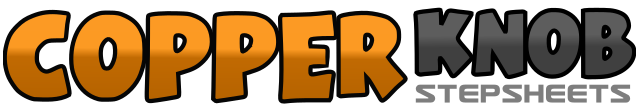 .......Count:32Wall:4Level:Easy Intermediate.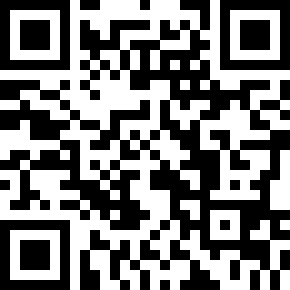 Choreographer:Daniel Trepat (NL) & Laura Sway (UK) - July 2017Daniel Trepat (NL) & Laura Sway (UK) - July 2017Daniel Trepat (NL) & Laura Sway (UK) - July 2017Daniel Trepat (NL) & Laura Sway (UK) - July 2017Daniel Trepat (NL) & Laura Sway (UK) - July 2017.Music:Your Song - Rita OraYour Song - Rita OraYour Song - Rita OraYour Song - Rita OraYour Song - Rita Ora........1  - 2&3Cross R over L (1), Step L back (2), Step R to R side (&), Step L forward (Keep weight on R) (3)	12:00&4Both knees forward lifting both heels up (&), Recover and finish weight on R (4)	12:00&5 – 6Step L on ball next to R (&), ¼ turn R stepping R over L (5), Hold (6)	3:00&7 – 8Step L on ball to L side (&), Cross R over L (7), Touch L to L side (8)	3:001&2&3-4Cross L behind R (1), Step R slightly to R side (&), Step L to L side (2), Step R next to L (&), Step L to L side (3), Hitch R (4)	3:005&6& -8Step R to R side (5), Step L next R (&), Step R to R side (6), Step L next R (&), Cross R over L (7), Step L to L side (8)	3:001 – 2Rock R back (1), Recover on L (2)	3:003 – 4Step R forward (3), ½ turn L stepping L forward (4)	9:005 – 8Step R out in R diagonal (5), Step L out in L diagonal (6), Step R back in (7), Step L back in (8) 	9:001&2Step R forward (1), ¼ turn L while turning L heel in (&), ¼ turn L while turning R heel out (2) 	3:00&3Step L back diagonally L out (&), Step R back diagonally R out (3)	3:00&4Both Knee pop forward (lift up both heels) (&), recover (finish with weight on R (4)	3:00&5 – 6Step L on ball next to R (&), Cross R over L (5), Step L to L side (6)	3:00&7 – 8Step R on ball next to L (&), Cross L over R (7), Touch R to R side (8)	3:00